Publicado en Madrid el 21/02/2019 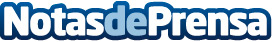 Mario Sandoval, Goiko Grill y el restaurante El Pimpi, ganadores de The Best Digital Restaurants 2019Los premios creados por el periódico digital DiegoCoquillat.com se entregaron en una gala que puso el broche de oro a la feria HORECA Expo HIP2019 en Madrid. Los galardones reconocen la excelencia en la gestión digital y tecnológica de un chef, cadena o franquicia, y un restaurante independiente en España durante el año anteriorDatos de contacto:Raquel Pérezwww.diegocoquillat.com911 010 950Nota de prensa publicada en: https://www.notasdeprensa.es/mario-sandoval-goiko-grill-y-el-restaurante-el Categorias: Nacional Franquicias Gastronomía Comunicación Marketing E-Commerce Restauración Consumo Premios http://www.notasdeprensa.es